Летние развлечения Лето – страна вечного детства, в которой даже взрослые иногда чувствуют себя немножко детьми. Жизнь детей в нашем саду в летний период наполнена праздниками, развлечениями, играми, смехом и весельем. Для организации эмоционально насыщенной жизни педагогами созданы комфортные условия, благодаря которым дети получают незабываемые впечатления, радость от общения со сверстниками и новых открытий.1 июня 2017 годаПо давней и доброй традиции в первый день лета отмечается Международный день защиты детей! Наш детский сад не остался в стороне от этого события. В этот день в гости к ребятам пришла клоунесса Ириска. Она приготовила для ребят интересные развлечения, загадки  и  подарки! По ставшей уже традиции в этот день в нашем посёлке проходит муниципальный фестиваль-конкурс детского творчества «Дети России», участниками которого стали и наши дети. Диплом в номинации «Первые шаги» получила Андреева Катя за песню «Гусары» и танцевальная группа (подготовительная группа «Гуси лебеди») получила специальный диплом и приз от радио Арти FM.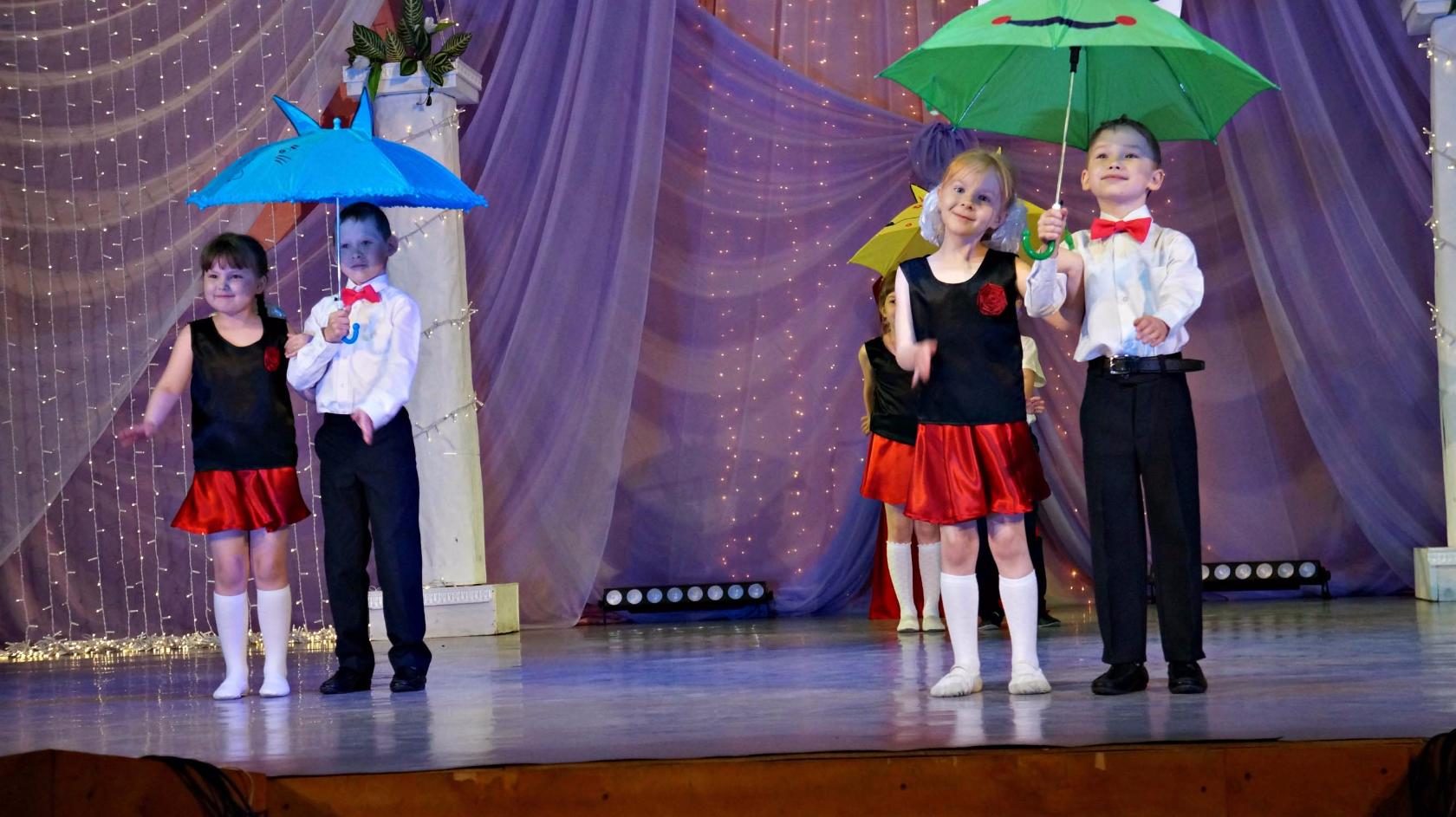 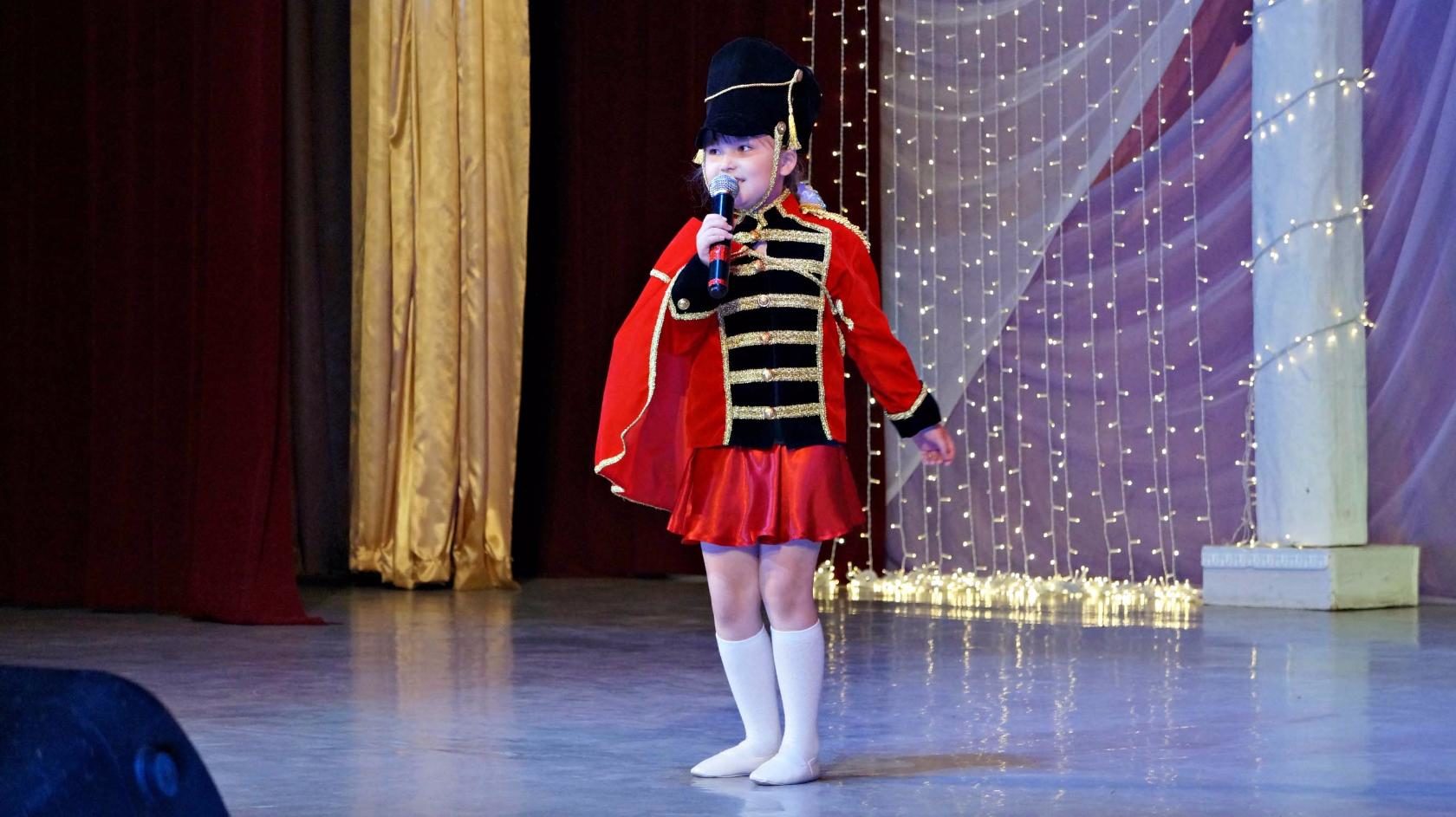 